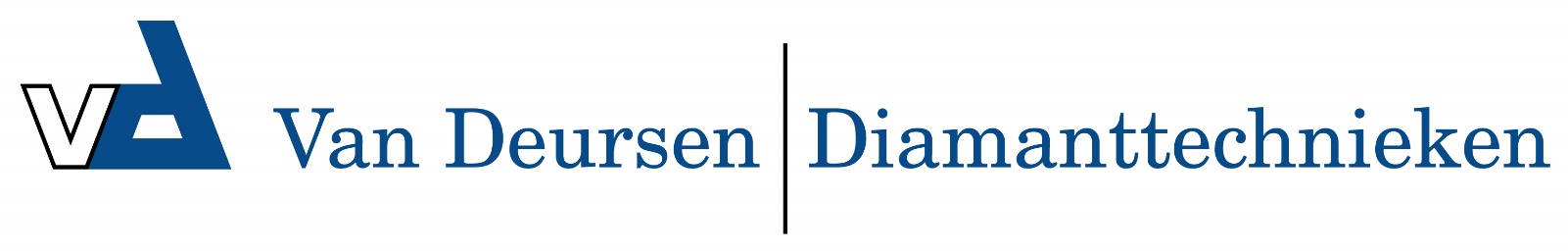 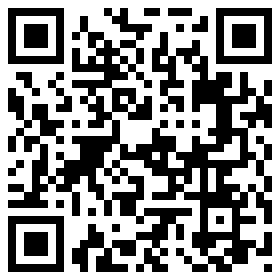 1110404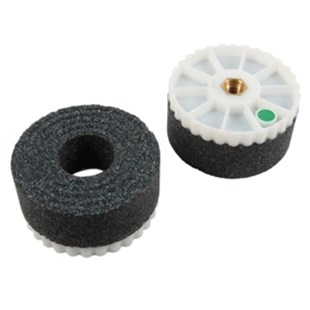 De M-14 handslijpsteen type HSR -Keramisch wordt gebruikt op haakse slijpmachines tot 2000 U / min. Het is geschikt voor droog slijpen van natuurlijke en kunstmatige steen. De keramische binding met groene plastic deksel bereikt zeer hoge standtijd bij normaal gebruik.1110404Sebald HSR / D 100 mm / K 16/20 grünM 14 / Keramisch / Marmor & Granit1110405Sebald HSR / D 100 mm / K 24/36 grünM 14 / Keramisch / Marmor & Granit1110407Sebald HSR / D 100 mm / K 60 grünM 14 / Keramisch / Marmor & Granit1110413Sebald HSR / D 100 mm / K 120 grünM 14 / Keramisch / Marmor & Granit1110414Sebald HSR / D 100 mm / K 220 grünM 14 / Keramisch / Marmor & Granit